Consulta Portal da Transparência Para consultar as licitações:1º Passo - Acessar o Portal da Transparência: http://transparencia.gov.br;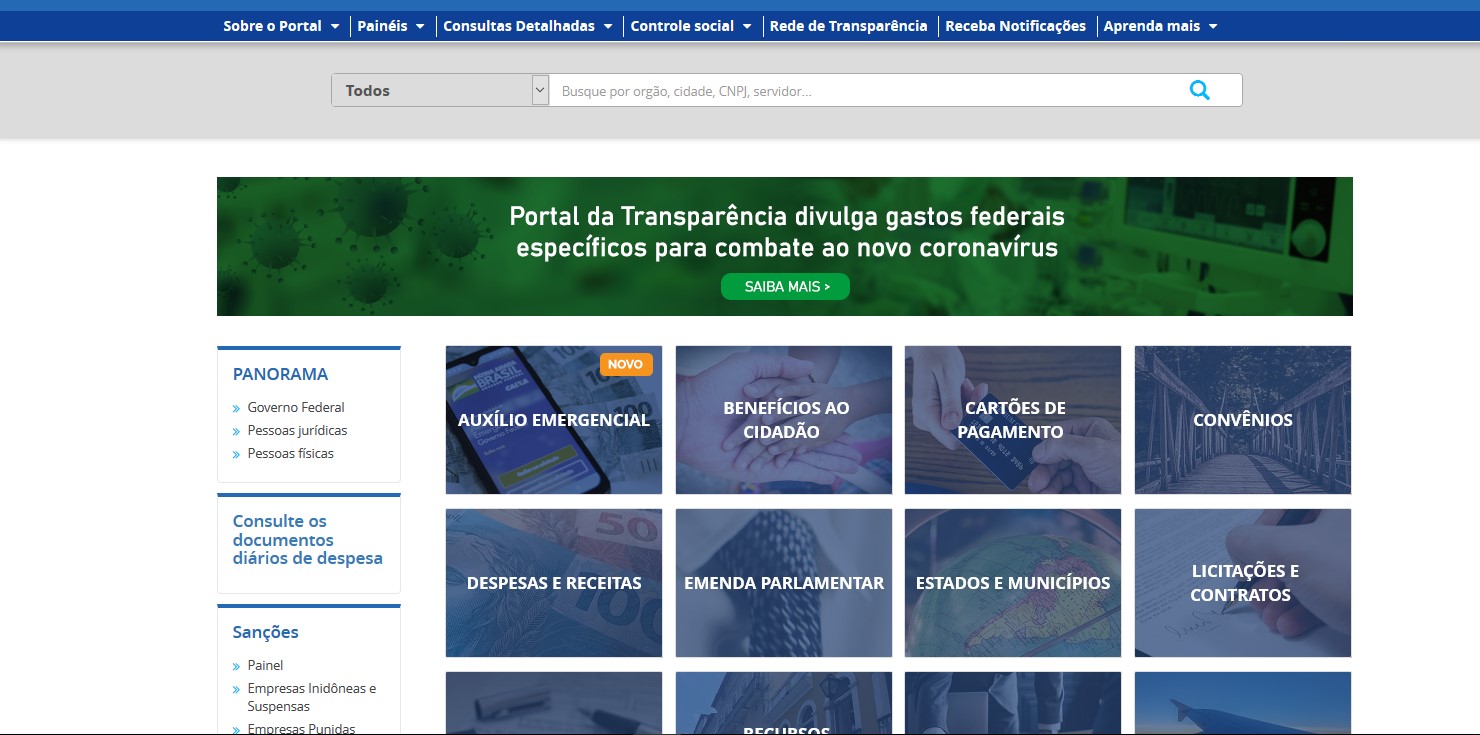 2º Passo - No menu superior, localizar “Consultas Detalhadas” -> “Licitações”;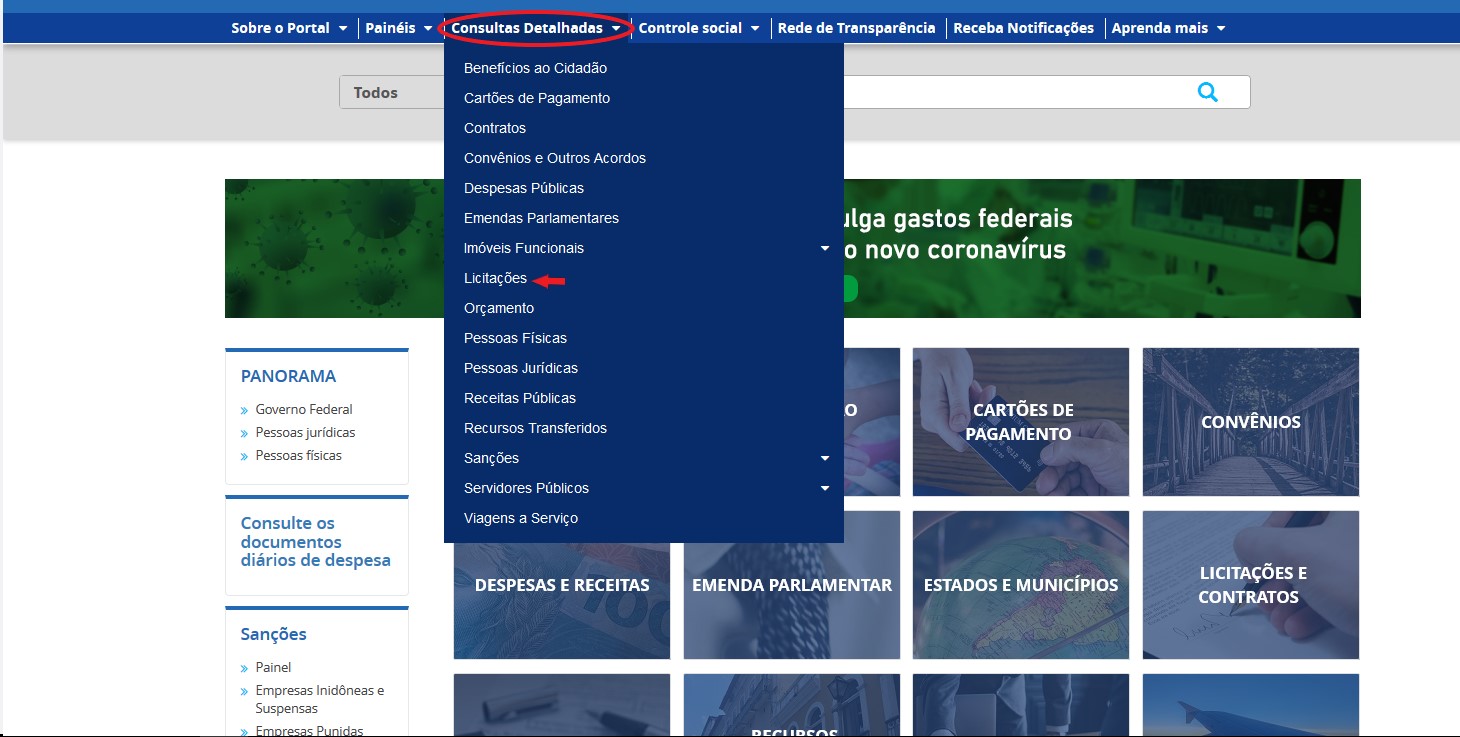 3º Passo - Utilizar a barra lateral esquerda de filtros para escolher um filtro. Algumas opções de filtro são: busca livre ,data de resultado da compra, data de abertura, situação, modalidade, instrumento legal de contratação e órgão.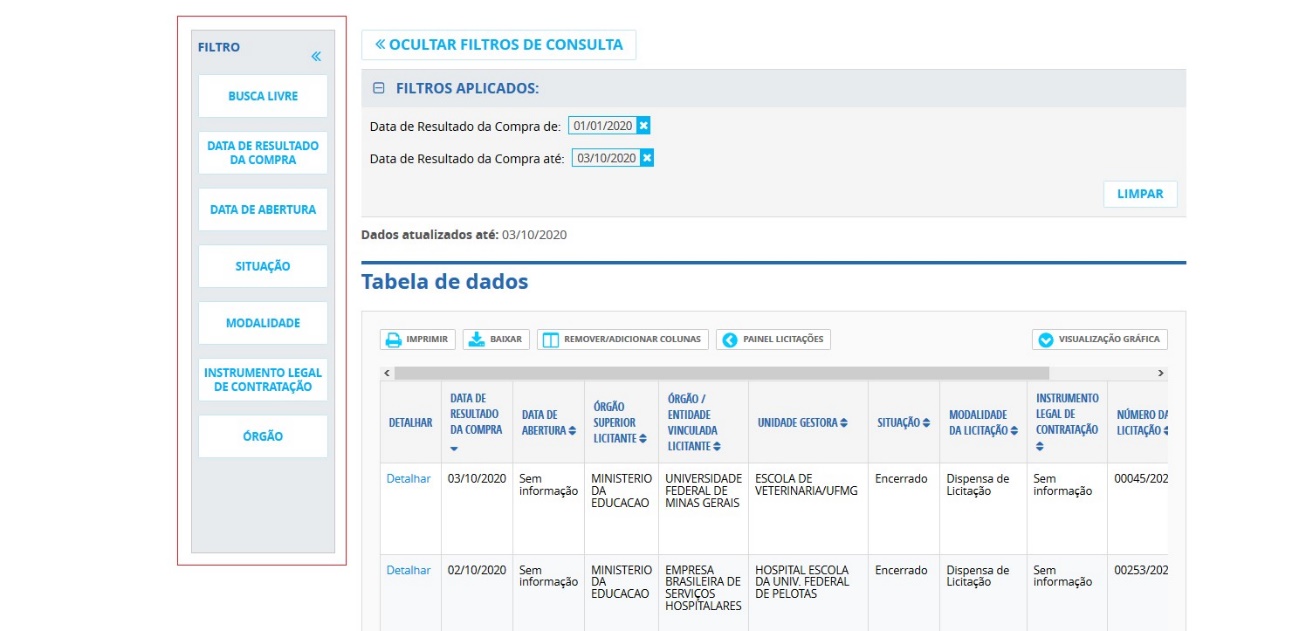 Obs.: Para acessar os dados da ME, colocar, no filtro “órgão”, o nome Ministério da Economia ou a sigla ME ou, ainda, o código 25000;4º Passo – Depois é só clicar em Consultar. 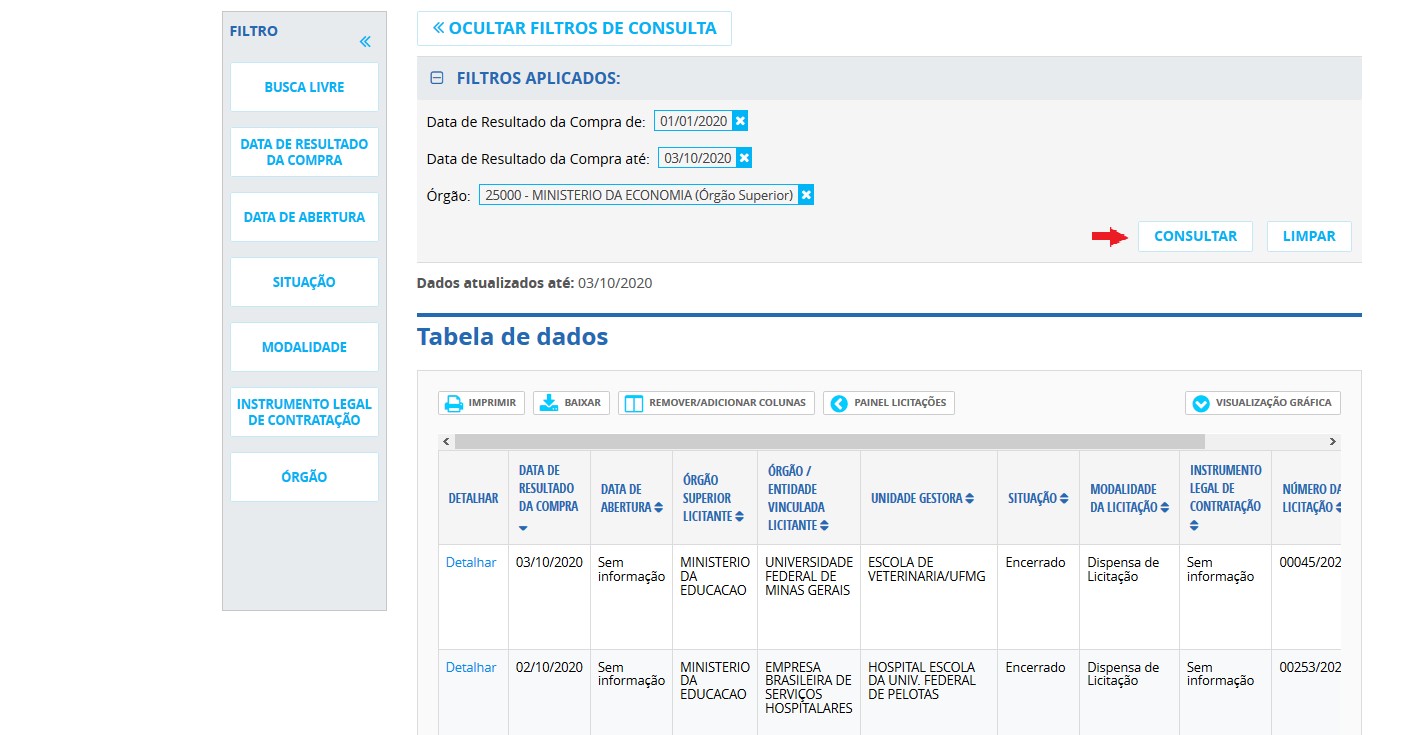  Para consultar contatos:1º Passo - Acessar o Portal da Transparência: http://transparencia.gov.br;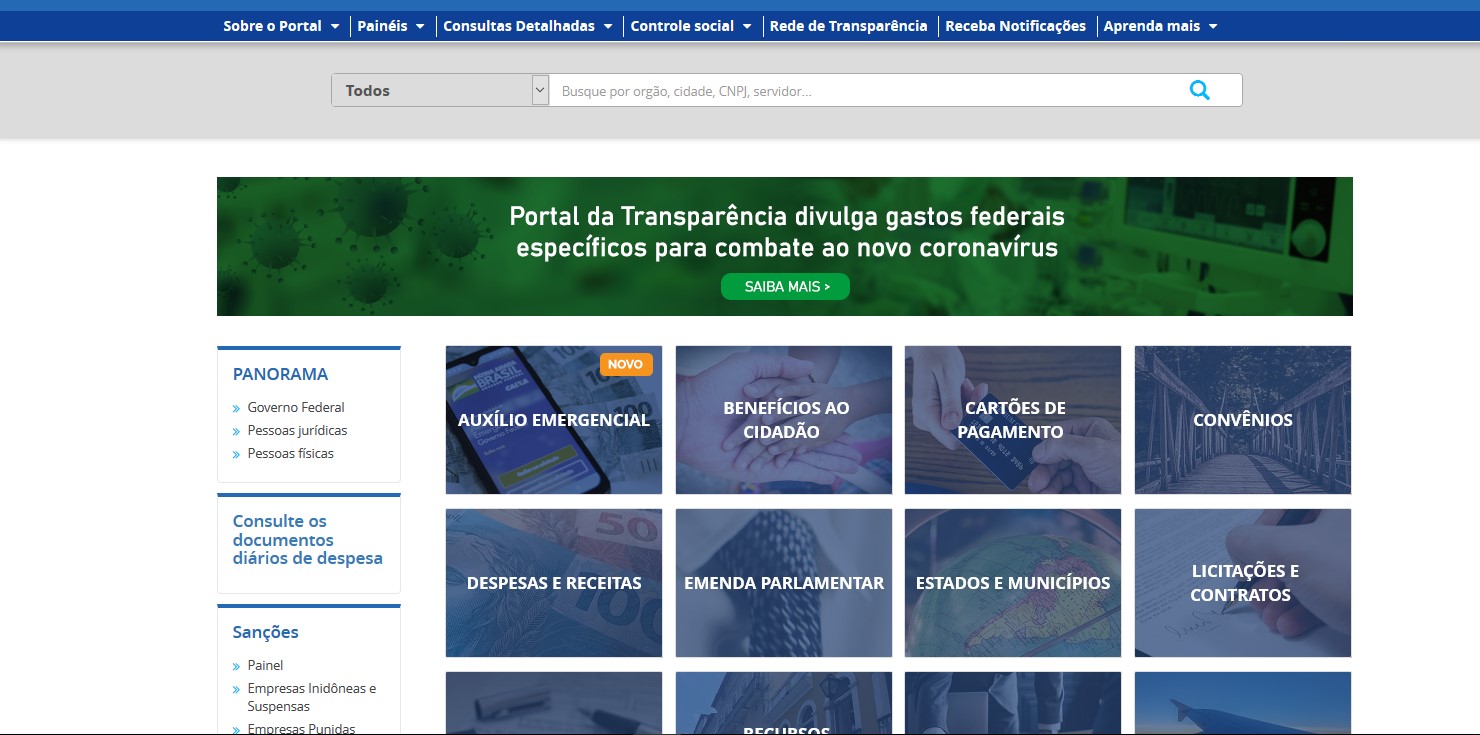 2º Passo - No menu superior, localizar “Consultas Detalhadas” -> “Contratos”;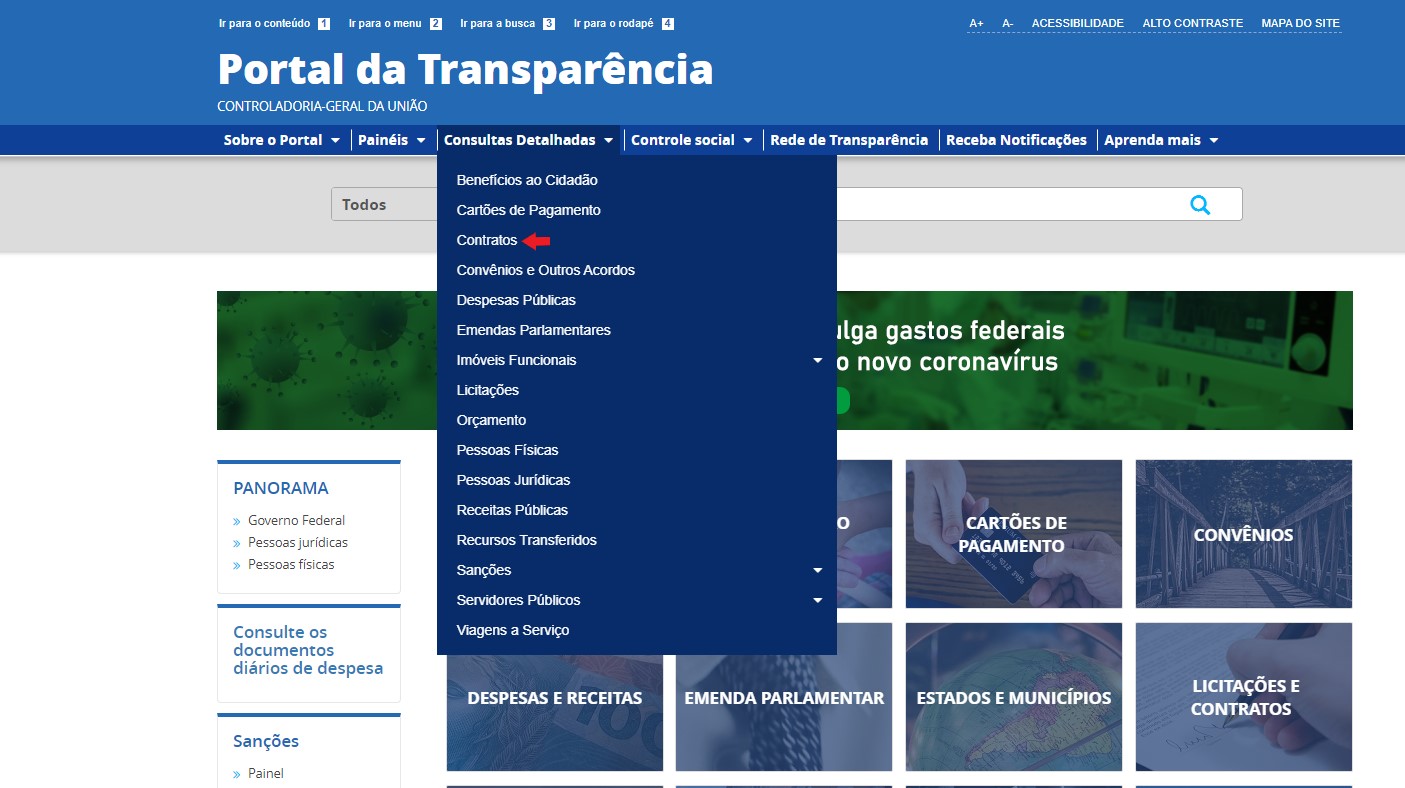 3º Passo - Utilizar a barra lateral esquerda de filtros para escolher um filtro. Algumas opções de filtro são: busca livre ,período de vigência, período assinatura contrato, órgão, forma de contratação , grupo de objeto de contratação , fornecedor , UF do fornecedor , município do fornecedor , número do contrato , situação , valor do contrato .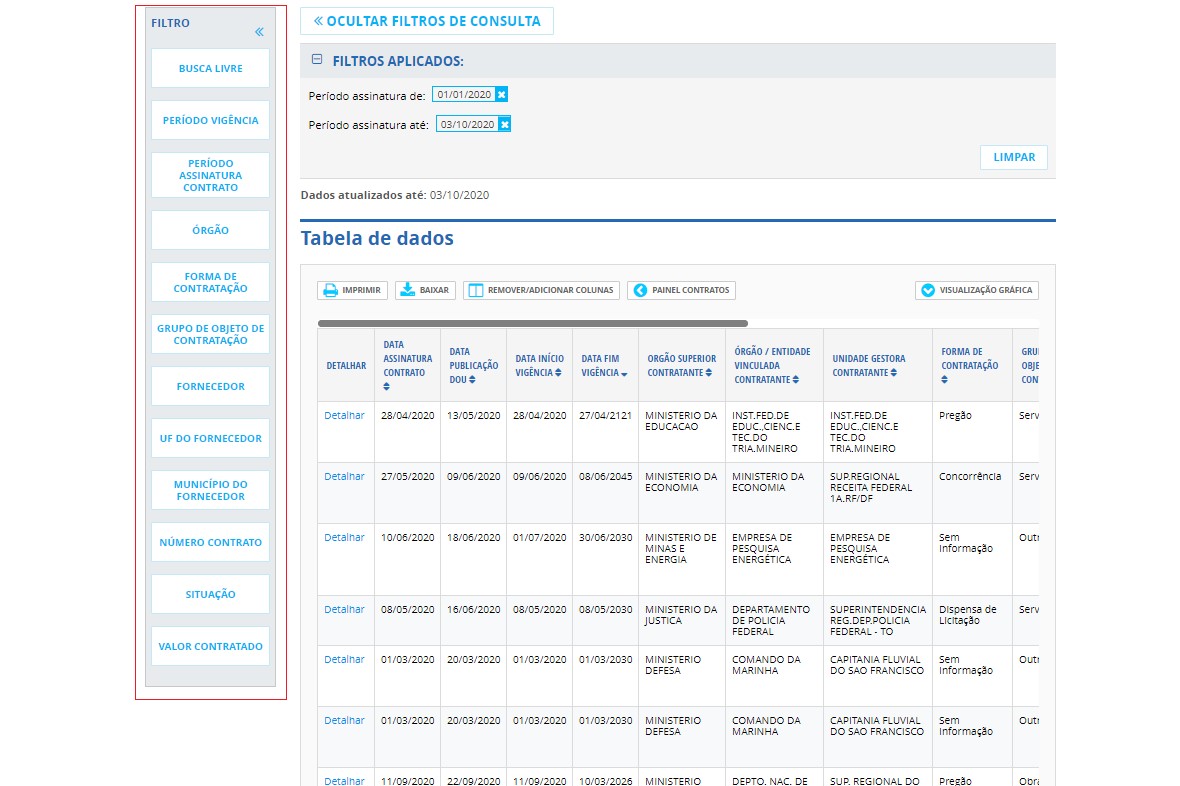 Obs.: Para acessar os dados da ME, colocar, no filtro “órgão”, o nome Ministério da Economia ou a sigla ME ou, ainda, o código 25000;4º Passo – Depois é só clicar em Consultar. 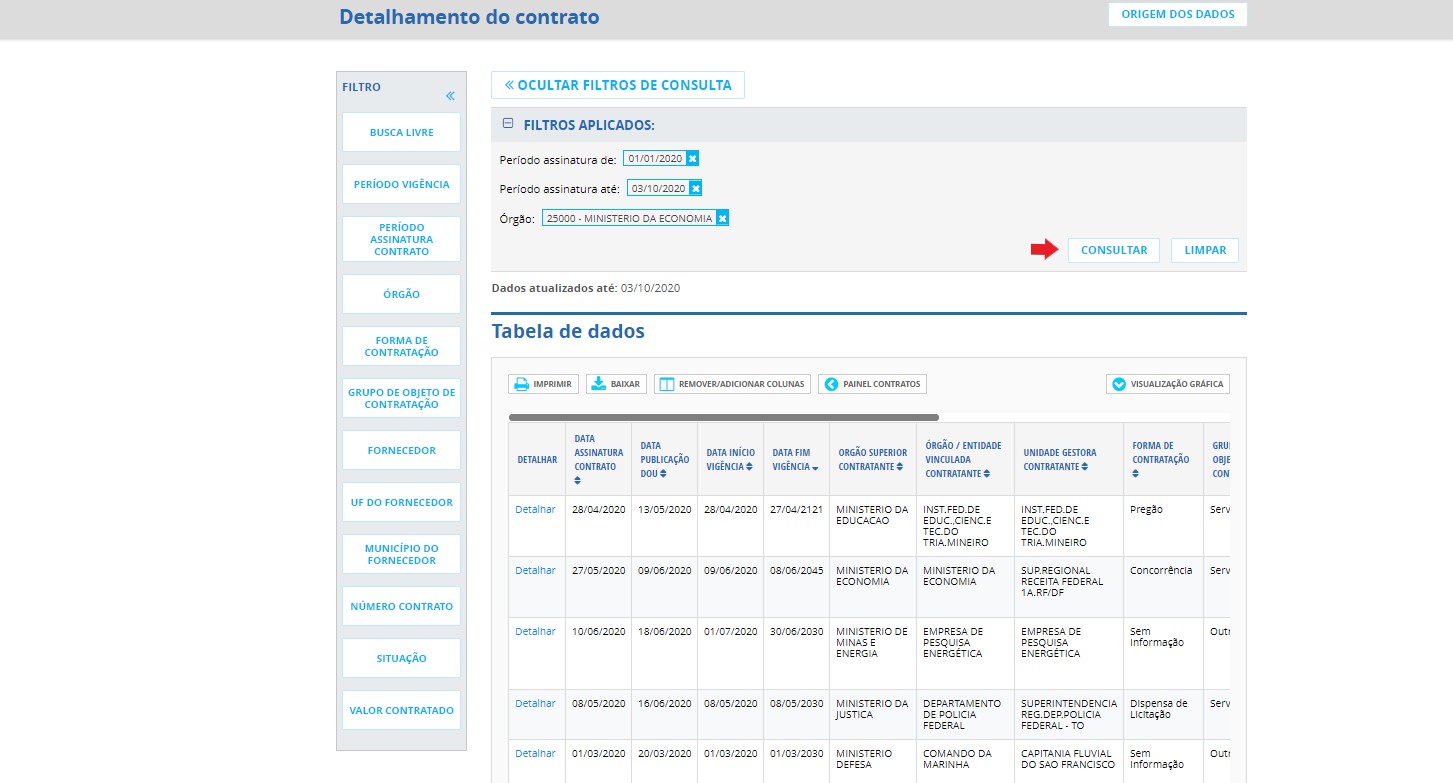 